V 4 – Nachweis von Aluminiumsalzen in AntitranspirantienMaterialien:	100 mL Becherglas, vier Tropfpipetten, Uhrglas, zwei Reagenzgläser, Trichter, Filterpapier, Spatel, Waage, UniversalindikatorpapierChemikalien:	Kalilauge, Essigsäure, Natriumalizarinsulfat (Alizarinrot S), dem. Wasser, Deodorant SprayDurchführung 1:	Vor Versuchsbeginn werden 0,1 g Alizarin S in 100 mL dem. Wasser gelöst.Ein Esslöffel Deodorant wird in drei Esslöffeln dem. Wasser gelöst. Durch Zutropfen von Kalilauge wird der pH-Wert auf 9 eingestellt. Tritt bei diesem Vorgang ein Niederschlag auf, so wird dieser durch Filtration entfernt. Nun werden zwei Tropfen der Lösung mit zwei Tropfen Alizarinrot S-Lösung auf ein Uhrglas getropft.Beobachtung 1:	Es bildet sich eine rotviolette Lösung (Abb. 2, links)Durchführung 2:	Zu der rotvioletten Lösung wird bis zur Entfärbung der Lösung Essigsäure gegeben.Beobachtung 2:	Es fällt ein roter Niederschlag aus (Abb. 2, rechts).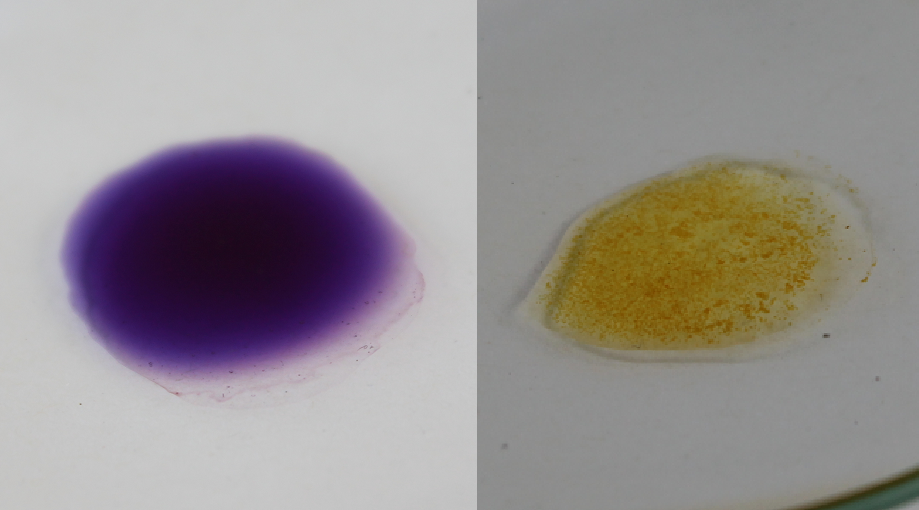 Abbildung 2: Aluminioum-Alizarin S-Lösung vor und nach Zugabe der Essigsäure. Links: rotviolette Lösung  vor Essigsäurezugabe, rechts: roter Chelatkomplex aus Aluminiumionen und Alizarin SDeutung:	Aluminiumionen bilden mit Alizarin S einen Chelatkomplex. Dieser Komplex verursacht die rote Färbung des Niederschlags und dient als Nachweis für Aluminiumsalze im Deodorant.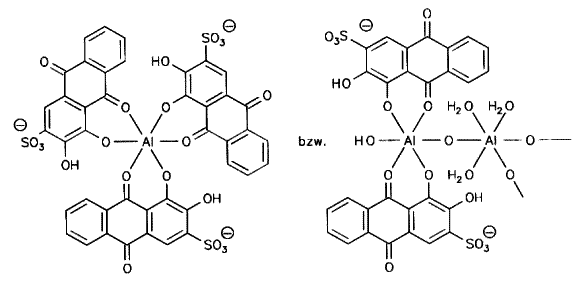 Abbildung 3: Aluminium-Alizarinrot-S-Komplex (ChemieOnline, http://mod.chemieonline.de/buba/alizarin3.gif, kein Datum (Zuletzt abgerufen am 12.08.2013 um 19:09Uhr))Entsorgung:	Die Chemikalienreste werden in den Lösungsmittelabfall-Behälter gegeben.Literatur:	W. Glöckner, W. Jansen, R.G. Weissenhorn, Handbuch der experimentellen Chemie – Band 12, Aulis 1997, S. 237f.GefahrenstoffeGefahrenstoffeGefahrenstoffeGefahrenstoffeGefahrenstoffeGefahrenstoffeGefahrenstoffeGefahrenstoffeGefahrenstoffe0,1 M Kalilauge0,1 M Kalilauge0,1 M KalilaugeH: 302-314H: 302-314H: 302-314P: 280-301+330+331-305+351+338-309-310P: 280-301+330+331-305+351+338-309-310P: 280-301+330+331-305+351+338-309-31016 M Essigsäure16 M Essigsäure16 M EssigsäureH: 226-314H: 226-314H: 226-314P: 280-301+330+331-307+310-305+351+338P: 280-301+330+331-307+310-305+351+338P: 280-301+330+331-307+310-305+351+338NatriumalizarinsulfonatNatriumalizarinsulfonatNatriumalizarinsulfonatH: 302-319H: 302-319H: 302-319P: 305+351+338P: 305+351+338P: 305+351+338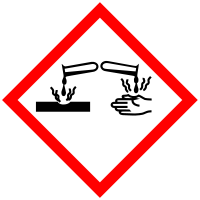 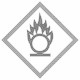 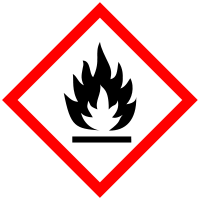 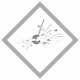 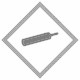 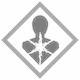 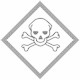 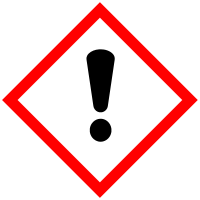 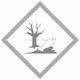 